   2016臺南市北區「iBeacon WebApp訓練課程專案」工作坊              【第一階段：Web App基礎 - 互動式網頁基本技術訓練】壹、辦理單位 一、指導單位：文化部 /臺南市政府文化局
 二、主辦單位：臺南市北區區公所
貳、講師 羅友志老師/陳俊吉老師参、地點 臺南市北區區公所四樓會議室(台南市北區成功路238巷7號)肆、時間   2016年8月17日至10月19日，每周三 09:00-12:00。伍、名額   15人為限(額滿為止)，需自備筆記型電腦。陸、報名方式： 一、意者請填妥報名表，傳真或e-mail北區區公所人文課 二、傳真號碼:06-2209483，傳真後請來電確認 三、電子郵件:e-mail:na08112002@yahoo.com.tw 四、06-2110711轉140   人文課 / 吳念恩柒、課程規劃大綱：2016臺南市北區「iBeacon WebApp訓練課程專案」工作坊              【第一階段：Web App基礎 - 互動式網頁基本技術訓練】                                               報 名 表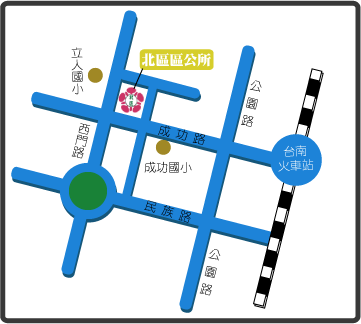 週次時數描述13公共服務App開發之發展&iBeacon元件在公共服務領域軟體上的應用23WebApp架構概要與基本網頁製作（使用Dreaweamver，或其他工具）33HTML與CSS原始碼基礎【1】43HTML與CSS原始碼基礎【2】53JavaScript程式語言基礎【1】63JavaScript程式語言基礎【2】73JavaScript程式語言基礎【3】83JavaScript程式語言基礎【4】93常用網頁互動：程式庫：jQuery與jQuery Mobile103行動網站設計：RWD與Bootstrap姓名性別服務單位Email聯絡電話手機